Modèle à adapter n°08-F-MOD2- CDG 53 – (mars 2022)Courrier de l’agent – reclassement et période préparatoire au reclassement (PPR)Coordonnées de l’agentLettre recommandée avec AROu Remis en main propre (tampon, date et signature) Coordonnées de la collectivité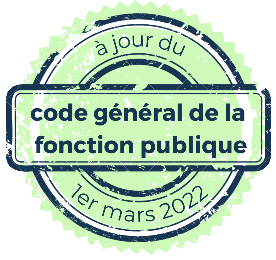 Objet : Demande de reclassement professionnel et de PPRCivilité, (Autorité territoriale)
Je vous adresse ce courrier pour vous faire part de :Choix n° 1 :  mon souhait de bénéficier d’un reclassement professionnel* avec PPROu Choix n° 2 :  mon souhait de bénéficier d’un reclassement professionnel* sans PPRAfin de faciliter mon reclassement, je vous informe que je possède des aptitudes ou diplômes dans le domaine (lister les diplômes ou connaissances acquises) ……………………….………………………..………………………..…………………………………………….………………………..………………………..…………………………………………….………………………..………………………..……………………et que je suis prêt(e) à suivre : le dispositif d’accompagnement : santé au travail et évolution professionnelle (via le CNFPT) autres (exemple : bilan de compétences) ……………..…………….…………..………….………………………..………………………..…..……………………..…………….Ou Choix n° 3 :  mon souhait de ne pas bénéficier d’un reclassement professionnel* ni de la PPR pour le motif suivant :………………………………………………………………………. .Je reste à votre disposition pour tout complément d’information et vous prie d'agréer, (Autorité territoriale), mes sincères salutations.SignaturePour info : Copie au médecin du travail – secrétariat du comité médical/commission de réforme